Was sagt ein Name aus?Das Wettkampfzentrum für den EGK Swiss 5-Tage OL (20. - 24.5.2020) oberhalb von Neuenburg wird im früheren Bauernhaus von Pierre-à-Bot sein. Was bedeutet eigentlich Pierre-à-Bot? Pierre ist das französische Wort für Stein oder Fels. In diesem Fall, ein 3'000 Tonnen schwerer Findling aus Granit, den der Rhonegletscher in der letzten Eiszeit im Wald nicht weit oberhalb des WKZ liegengelassen hatte. Die Form erinnert an eine Kröte (crapaud) und gab ihm den Namen. Die Jugend von ANCO, dem organisierenden Klub, rennt und spielt beim gigantischen Felsen, um sich auf den 5-Tage OL in etwas mehr als einem Jahr einzustimmen. 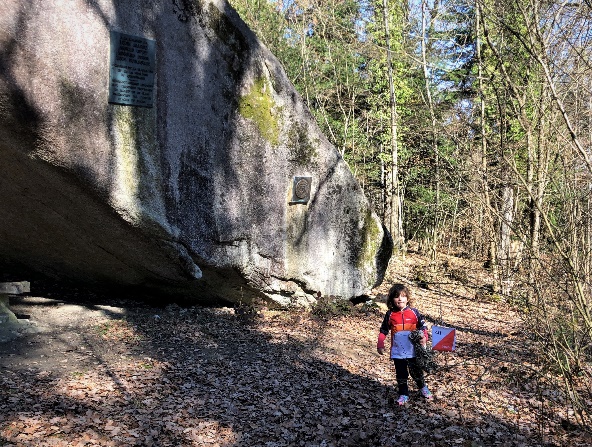 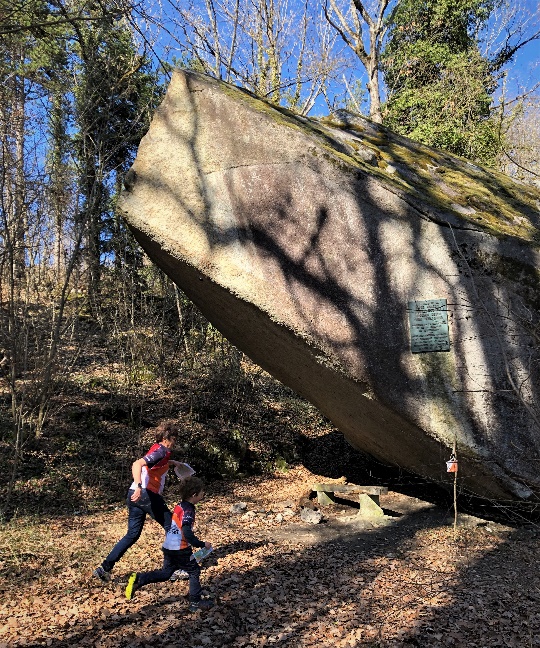 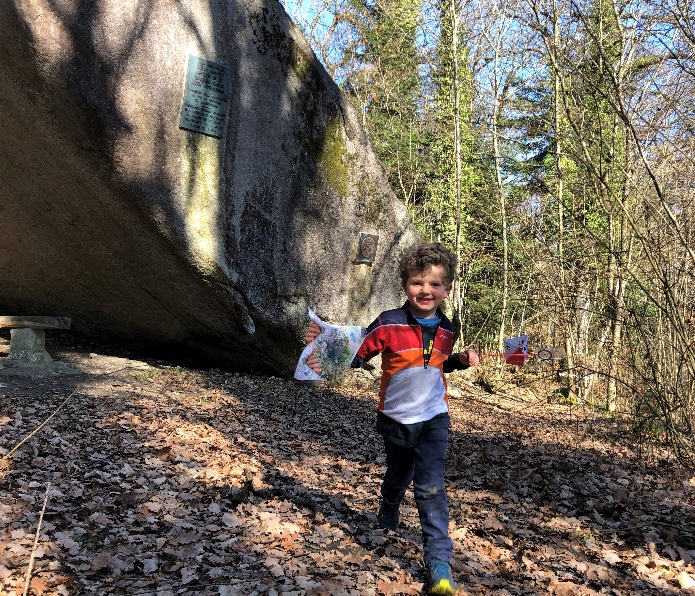 